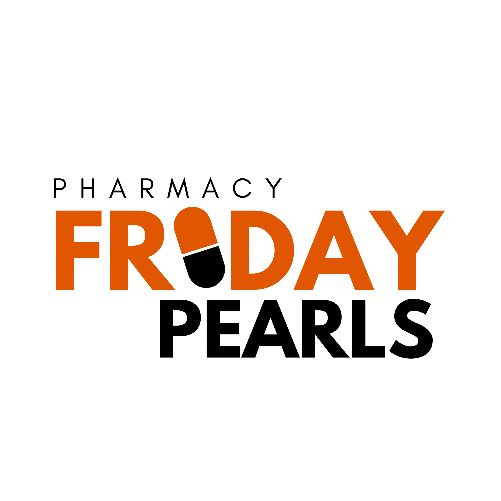 Digoxin Poisoning ManagementIntroductionDigoxin is a cardioactive glycoside indicated for atrial flutter, atrial fibrillation, and heart failureActs as a sodium/potassium pump inhibitor for cardiac myocytes  toxicity arises with too much intracellular Na+ inhibiting the sodium/calcium pump from working properly (increasing intracellular calcium)Increased inotropy within the cardiac myocytes  dysrhythmiasEKG abnormalities: premature ventricular contractions, biphasic T wave, shortened QT interval, AV blockDigoxin therapeutic levels range from 0.8-2.0 ng/ml (toxicity can begin >2 ng/ml)ConclusionsDigoxin toxicity is a serious & life-threatening condition if not appropriately reversed by an available antidoteAt least 10 vials of digoxin Immune Fab to treat digoxin toxicity levels within the bodyAge and renal function are proven not to be factors prohibiting digoxin toxicity treatmentReferencesBismuth C, Gaultier M, Conso F, Efthymiou ML. Hyperkalemia in acute digitalis poisoning: prognostic significance and therapeutic implications. Clin Toxicol. 1973;6(2):153-162. doi:10.3109/15563657308990513David MNV, Shetty M. Digoxin. [Updated 2022 Sep 5]. In: StatPearls. Treasure Island (FL): StatPearls Publishing; 2022 Jan-. Available from: https://www.ncbi.nlm.nih.gov/books/NBK556025/Lexicomp Online, Lexi-Drugs Online. Waltham, MA: UpToDate, Inc.; January 2023. Accessed January 16, 2023. https://online.lexi.com. Antman et al. Treatment of 150 cases of life-threatening digitalis intoxication with digoxin-specific Fab antibody fragments. Final report of a multicenter study. Circulation. 1990;81(6):1744-1752. doi:10.1161/01.cir.81.6.1744Renard C, Grene-Lerouge N, Beau N, Baud F, Scherrmann JM. Pharmacokinetics of digoxin-specific Fab: effects of decreased renal function and age. Br J Clin Pharmacol. 1997;44(2):135-138. doi:10.1046/j.1365-2125.1997.00654.xRoberts DM, Gallapatthy G, Dunuwille A, Chan BS. Pharmacological treatment of cardiac glycoside poisoning. Br J Clin Pharmacol. 2016;81(3):488-495. doi:10.1111/bcp.12814Ujhelyi MR, Robert S. Pharmacokinetic aspects of digoxin-specific Fab therapy in the management of digitalis toxicity. Clin Pharmacokinet. 1995;28(6):483-493. doi:10.2165/00003088-199528060-00006 Wei, S., Niu, M.T. & Dores, G.M. Adverse Events Associated with Use of Digoxin Immune Fab Reported to the US Food and Drug Administration Adverse Event Reporting System, 1986–2019. Drugs - Real World Outcomes 8, 253–262 (2021). https://doi.org/10.1007/s40801-021-00242-xWard SB, Sjostrom L, Ujhelyi MR. Comparison of the pharmacokinetics and in vivo bioaffinity of DigiTAb versus Digibind. Ther Drug Monit. 2000 Oct;22(5):599-607. doi: 10.1097/00007691-200010000-00016. PMID: 11034267.PharmacologyPharmacologyDigoxin Immune Fab(DigiFab or DigiBind)Dose1 vial = 40mg (binds to 0.5mg of digoxin)Unknown toxicity level: Initial  10vialsVials = Total body load (mg) x 2For chronic ingestion of unknown amount3-6 vials can be given for adults 1-2 vials can be given for childrenAdministrationIV infusion over 30 minutesIf cardiac arrest is imminent a bolus injection can be givenPK/PDOnset: 20-90 minutesDuration of action: 15 – 20 hrsAdverse EffectsOrthostatic hypotension, ventricular tachycardia, worsening heat failure, hypokalemiaMechanism of ActionImmune antigen-binding fragments that rapidly bind with digoxin to decrease free digoxin levels within the bodyCompatibility0.9% NS OnlyCommentsMonitor K+ closely as it shifts intracellularly potentially causing hypokalemia.Total concentration of digoxin may be falsely elevated after administration due to  in free drug & bounded drug.Free digoxin concentrations are more clinically usefulOverview of EvidenceOverview of EvidenceOverview of EvidenceOverview of EvidenceAuthor, year Design/ sample sizeIntervention & ComparisonOutcomeWei et al., 2021Case reports (n=121)DigiBind vs DigiFab adverse events reported to FAERS from 1986-201987.2% of DigiBind reports were serious AEs vs. 62.8% of DigiFabHypotension, cardiac arrest, and death were among the most serious AEsWard et al,2000Observational (n=16)DigiBind vs DigiFab in healthy volunteersBoth Fab products reduced free digoxin serum concentrations to below assay detection Total digoxin serum concentrations increased approximately 10-fold (indicated fab product binding digoxin)Renard et al., 1997Observational (n=16)Influence of age & renal dysfunction on digoxin-specific Fab pharmacokinetics •Doses 80-800mg infused over 0.25-2hr•Patients aged 35-90 with CrCl 10.6-122.1 ml/minLinear decrease of total body clearance is linked to renal function and age, but not VdPlasma half-lives ranged from 11-34.5hrsAll patients recovered and no adverse effects were reportedAntman et al., 1990Open-label trial (n=150)Digoxin-specific Fab fragment dosed based on total ingested amount (mg) or digoxin serum concentration (ng/ml)90% of patient toxicity resolved or improved with 10% showing no response Median dose ~ 200mg (5 vials)Highest dose ~ 1600mg (40 vials)